Vorderseite: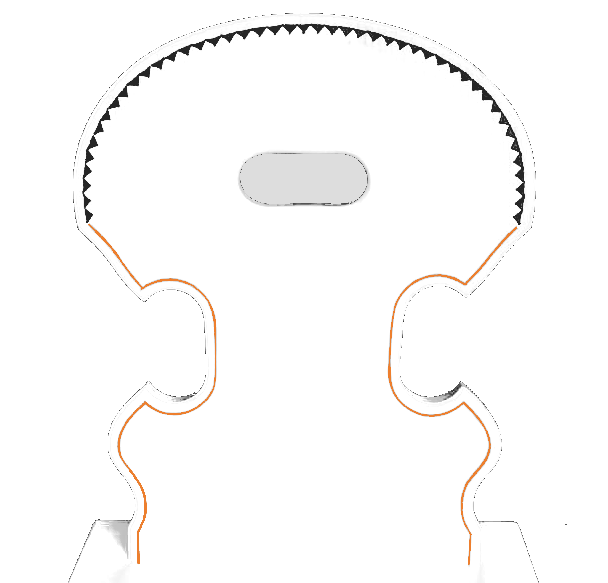 Rückseite: